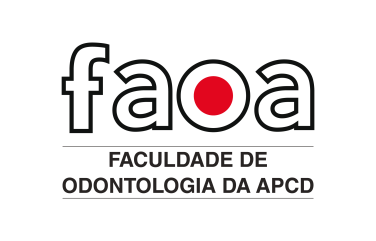 FORMATAÇÃO DE TRABALHO ACADÊMICO PARA REVISÃO DE LITERATURAVANCOUVER NOTA EXPLICATIVAEste guia tem por objetivo orientar o aluno com relação à estrutura de formatação para elaboração do trabalho acadêmico.O aluno poderá utilizar este arquivo para digitar o seu trabalho e aplicar as normas vigentes de acordo com os estilos predefinidos.Após a leitura da apresentação deste guia o aluno deverá excluir as duas primeiras páginas para iniciar a edição da sua monografia.Este documento não anula o Manual de Normalização de Trabalhos Acadêmicos FAOA criado para orientar os alunos que estão no processo de produção do TCC ou Monografia e não tem pretensão de substituir as considerações do professor orientador, mas auxiliar docentes e discentes quanto à estrutura de formatação e normalização de trabalhos acadêmicos.Joyce da Silva Bonfim Bibliotecária CRB8 10201NOME DO ALUNOTÍTULO E SUBTÍTULO (se houver)LOCAL ANO NOME DO ALUNOTÍTULO E SUBTÍTULO (se houver)Trabalho para obtenção do título de Bacharel ou Especialista no curso de XXXX apresentado á Faculdade de Odontologia da APCD.ORIENTADOR: Prof (ª). Ms. ou Dr (a). LOCAL ANO Folha reservada à inclusão da Ficha Catalográfica. Elaborado pelo setor da biblioteca, solicitado pelo e-mail: supervisora.biblioteca@faoa.edu.brFOLHA DE APROVAÇÃO Elemento obrigatório quando houver banca examinadora. Sobrenome, Nome Prenome. Título do Trabalho: subtítulo (Área da Concentração). Cidade da Instituição: Faculdade de Odontologia da Associação Paulista de Cirurgiões Dentistas (FAOA); Ano.	Cidade, XX/XX/XXXX.  BANCA EXAMINADORA1) Professor(a)Dr (a): _____________________________________________________Titulação: __________________________________________________Julgamento: _____________________Assinatura:__________________2) Professor(a)Dr (a): _____________________________________________________Titulação: __________________________________________________Julgamento: _____________________Assinatura:__________________3) Professor(a)Dr (a): _____________________________________________________Titulação: __________________________________________________Julgamento: _____________________Assinatura:__________________DEDICATÓRIA Elemento opcional para o autor dedica ou presta homenagem á determinada pessoa ou pessoas. Exemplo: Dedico este trabalho à minha família que foram grandes incentivados e acreditaram nos meus sonhos.AGRADECIMENTO Elemento opcional, espaço destinado ao agradecimento a pessoas ou Instituições que colaboraram para a realização do trabalho.Exemplo: Agradeço ao meu orientador Professor (a) Dr (a). XXXX Aos meus colegas de sala XXXXEspaço opcional e livre para uma frase curta, seguida da indicação de autoria referente ao conteúdo do trabalho.Exemplo: “O que sabemos é uma gota, o que ignoramos é um oceano”.(Isaac Newton)RESUMOElemento obrigatório. Possui um único parágrafo contendo de 150 a 500 palavras com frases concisas e objetivas. O texto deve ser redigido na terceira pessoa do singular na voz passiva. O resumo deve apresentar as seguintes subdivisões: objetivo, metodologia, resultados e conclusão. Devem ser evitados símbolos, siglas, formulas, frases negativas e citações bibliográficas. Tamanho da fonte 12, alinhamento justificada, sem recuo de margem espaçamento entre linhas de 1.5 cm. As palavras-chave devem ser separadas por ponto final, podendo ser no mínimo 3 e no máximo 6 termos escolhidos consultados de acordo com o vocabulário controlado nos Descritores em Ciência da Saúde em https://decs.bvsalud.org/Palavras-chave: Primeiro termo. Segundo termo. Terceiro termo.ABSTRACTElemento obrigatório. Com as mesmas características do resumo em português em língua estrangeira (recomenda-se em inglês). A tradução também pode ser ampliada para outros idiomas como (Abstract – inglês, Resumen – espanhol, Résumé – francês e Riassunto – italiano). As palavras-chave e/ou descritores da língua vai abaixo com o termo Key-words. Key-words: First term. Second term. Third term.LISTA DE ILUSTRAÇÕES Elemento opcional. São ilustrações: figuras, quadros, gráficos, fotografias, retratos, desenhos, gravuras, imagens, fluxogramas, organogramas, esquemas, mapas, plantas. Recomenda-se lista a partir da existência de cinco elementos da mesma espécie. Devem ser numerado em algarismo arábico com título específico e aparecer por ordem em que aparecem no texto com a indicação da página. Para atualizar a lista de ilustração, clicar com o mouse direito na lista, atualizar campo.Figura 1 - Geometria	11Figura 2 - Gráfico	12LISTA DE TABELASElemento opcional. Relação das tabelas apresentadas no trabalho recomenda-se a elaboração de lista a partir da existência de cinco elementos da mesma espécie. Devem ser numerado em algarismo arábico com título específico e aparecer por ordem em que aparecem no texto com a indicação da página. Para atualizar a lista de tabelas, clicar com o mouse direito na lista, atualizar campo.Tabela 1: Alfabeto grego	12LISTA DE ABREVIATURAS E SIGLASElemento opcional. Relação de termos citado no texto escrito por extenso e posteriormente abreviado. Recomenda-se a elaboração de lista a partir da existência de cinco elementos da mesma espécie. Deve aparecer por ordem alfabética dos elementos.LISTA DE SÍMBOLOSElemento opcional. Elaborada conforme a ordem em que os símbolos se apresentam no texto. Recomenda-se a elaboração de lista a partir da existência de cinco elementos da mesma espécie.SUMÁRIOElemento obrigatório. O sumário enumera as principais divisões e sessões e outras partes do trabalho indicando o número das páginas. Os títulos das seções e subseções devem obedecer á mesma ordem e grafia em que aparecem na parte textual, seguidos de sua respectiva página. O texto do documento deve ser dividido em seções: sendo (1) seção primária, (1.1) seção secundária, (1.1.1) seção terciária, (1.1.1.1) seção quartenária, (1.1.1.1.1) seção quinária. Para atualizar o sumário automático, clicar com o botão direito do mouse sobre o sumário, atualizar sumário.1 INTRODUÇÃO	Parte inicial do texto, onde descreve o tema do trabalho, delimitação do assunto, apresentação do problema ou hipótese da pesquisa, objetivo da pesquisa, justificativa da elaboração do trabalho e procedimentos metodológicos.Fonte do texto 12, alinhamento justificado, recuo de margem 1,25cm, espaçamento entre linhas de 1,5cm. Veja os verbos que podem ser utilizados para indicar esses atos.O objetivo deste estudo é lorem ipsum dolor sit amet, consectetuer adipiscing elit. Maecenas porttitor congue massa. Fusce posuere, magna sed pulvinar ultricies, purus lectus malesuada libero, sit amet commodo magna eros quis urna.Estudos anteriores mostraram que lorem ipsum dolor sit amet, consectetuer adipiscing elit. Maecenas porttitor congue massa. Fusce posuere, magna sed pulvinar ultricies, purus lectus malesuada libero, sit amet commodo magna eros quis urna.O presente trabalho pretende verificar lorem ipsum dolor sit amet, consectetuer adipiscing elit. Maecenas porttitor congue massa. Fusce posuere, magna sed pulvinar ultricies, purus lectus malesuada libero, sit amet commodo magna eros quis urna.Optou-se por fazer este estudo lorem ipsum dolor sit amet, consectetuer adipiscing elit. Maecenas porttitor congue massa. Fusce posuere, magna sed pulvinar ultricies, purus lectus malesuada libero, sit amet commodo magna eros quis urna.O presente estudo é formado por lorem ipsum dolor sit amet, consectetuer adipiscing elit. Maecenas porttitor congue massa. Fusce posuere, magna sed pulvinar ultricies, purus lectus malesuada libero, sit amet commodo magna eros quis urna.A metodologia utilizada para a realização deste trabalho foi lorem ipsum dolor sit amet, consectetuer adipiscing elit. Maecenas porttitor congue massa. Fusce posuere, magna sed pulvinar ultricies, purus lectus malesuada libero, sit amet commodo magna eros quis urna.2 OBJETIVOO objetivo apresenta às hipóteses iniciais da pesquisa onde deve expressar de forma clara qual é a intenção do projeto de pesquisa e delimitar qual será o escopo do trabalho. O texto deve ser redigido no verbo infinitivo. Veja alguns verbos que podem ser utilizados para indicar esses atos. O presente estudo tem como objetivo (pontar, definir, identificar, nomear, especificar, exemplificar, enumerar, descrever, discutir, esclarecer, demonstrar, empregar, analisar). 3 REVISÃO DA LITERATURADiz respeito à compilação/fichamento dos resumos dos trabalhos pesquisados e utilizados no trabalho relacionado com o tema abordado. Recomenda-se que a revisão literária seja feita por capítulo, por tópicos e depois por ordem cronológica dos mais antigos para os mais recentes. Todos os trabalhos utilizados pelo autor como embasamento teórico deverão ser citados no modo Vancouver autor-data.Citações diretas ou indiretas com um autor no começo ou meio do parágrafo. Exemplo: Frost (2003) comenta que “emoções são parte da condição humana e, portanto, inerente a qualquer ambiente empresarial, e elas têm impacto na função e no desempenho”. Exemplo: Artigo científico é “parte de uma publicação com autoria declarada, que apresenta e discute ideias, métodos, técnicas, processos e resultados as diversas áreas do conhecimento” (ABNT, 2003).Citações diretas ou indiretas com dois autores no começo ou meio do parágrafo. Exemplo: Em concordância com o que é apresentado por Corrêa e Augusto (2012), todas as informações gramaticalmente relevantes para o processamento da linguagem se fazem legíveis nas interfaces forma fônica e forma lógica. Exemplo: Embora o método Kaiser seja pouco conhecido e utilizado, ele foi discutido há, aproximadamente, 25 anos (Batista e Silveira, 2011).Citações diretas ou indiretas com três autores no começo ou meio do parágrafo. Exemplo: As ideias de Seixas, Diniz e Rosa (2010) mostraram que é possível estimular o desenvolvimento da consciência morfológica em crianças com 5 anos de idade. Exemplo: Às mudanças tecnológicas, a partir da virada do século, trouxeram impacto para a área da Educação (Marques, Albuquerque e Souza, 2002).Citações diretas ou indiretas com mais de três autores no começo ou meio do parágrafo. Exemplo: Carmona et al. (2015) comprovam que os textos de internet são duvidosos. Aceitar somente de base de dados. Exemplo: Os textos literários ajudam-nos “[…] a modelizar nossa existência pela experiência da realidade fictícia que proporcionam; e enriquecem nossa relação como real, quando ampliam a escala de nossas emoções e nos oferecem um ponto de vista original” (Jouve et al. 2010).Citações diretas com mais de três linhas devem ser destacadas do texto com recuo de 4 cm da margem esquerda, fonte do texto 10, alinhamento justificado, sem as aspas e com espaçamento entre linhas simples. O sucesso dessa atividade se deve pelo prazer e pela motivação proporcionados, bem como pela manutenção dos níveis de condicionamento físico. As aulas acontecem comumente em academias, sendo o maior público dessa modalidade, o feminino (Simões, 2003).Quando o autor produz vários trabalhos em um mesmo ano, utilizamos letras para diferenciar as obras na citação e na referência bibliográfica. Exemplo: De acordo com Tavares (2017a) “emoções são parte da condição humana e, portanto, inerente a qualquer ambiente empresarial, e elas têm impacto na função e no desempenho”.Quando houver coincidência de sobrenome de autores e ano de publicação, deve diferenciá-los pela inicial do prenome. Exemplo: Souza, F. (2006) e Souza, R. (2006) afirmam que “parte de uma publicação com autoria declarada, que apresenta e discute ideias, métodos, técnicas, processos e resultados as diversas áreas do conhecimento”Quando houver citação do mesmo autor, publicado em diferentes anos, deve citar por ordem cronológica. Exemplo: De acordo com Pelicioni (2015, 2017, 2019) artigo científico é “parte de uma publicação com autoria declarada, que apresenta e discute ideias, métodos, técnicas, processos e resultados as diversas áreas do conhecimento”Quando houver vários autores diferentes deve citá-los por ordem alfabética de autor e ordem cronológica se houver repetição de autoria das publicações. Exemplo: Aragonés (2003), Batista (2011), Campos (2009) e Campos (2015) analisaram que é possível estimular o desenvolvimento da consciência morfológica em crianças com 5 anos de idade.Quando houver citação de citação (texto ou ideias de um autor que foram encontradas em outras fontes de pesquisa, mas que não foi possível obter o acesso á fonte original da ideia, apenas o acesso a um autor que fala sobre aquelas ideias utiliza-se o termo apud). Exemplo: De acordo com Gough (1972) apud Nardi (1973, p.54) “o ato de ler envolve um processamento serial que começa com uma fixação ocular sobre o texto, prosseguindo da esquerda para a direita de forma linear”.4 DISCUSSÃOA discussão é parte do trabalho onde são apresentados os resultados obtidos na pesquisa e argumentos eloquentes. O autor pode utilizar para tanto equações, análises estatísticas, dados observados, tabelas e comparações com resultados alcançados por outros pesquisadores. O tempo verbal deve ser passado, presente e futuro, pois inclui interpretação geral dos dados já obtidos.  Modelo de formatação de ilustração e/ou tabela: Deve ser identificada com número arábio, seguido do título específico que aparece na parte superior da ilustração, é obrigatório identificar a fonte consultada na parte inferior, mesmo que seja uma produção do próprio autor. A ilustração e/ou tabela devem ser citadas no texto e inseridas o mais próximo possível do trecho a que se refere. Seção umLorem ipsum dolor sit amet, consectetuer adipiscing elit. Maecenas porttitor congue massa. Fusce posuere, magna sed pulvinar ultricies, purus lectus malesuada libero, sit amet commodo magna eros quis urna.Figura 1 - Geometria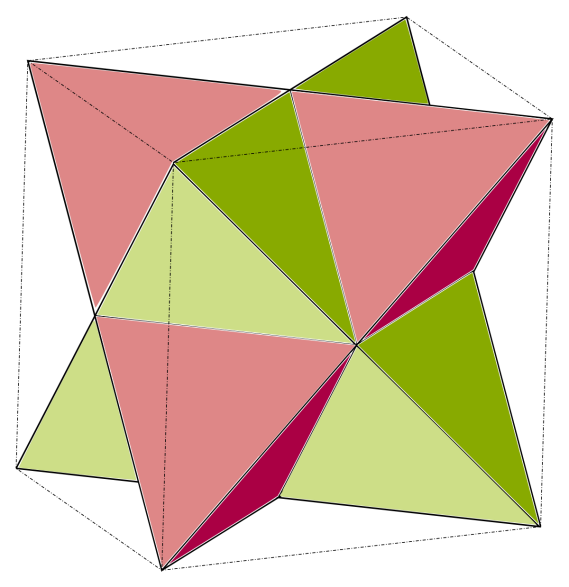 Fonte: Autoria Própria (2021)Seção doisLorem ipsum dolor sit amet, consectetuer adipiscing elit. Maecenas porttitor congue massa. Fusce posuere, magna sed pulvinar ultricies, purus lectus malesuada libero, sit amet commodo magna eros quis urna.Figura 2 - Gráfico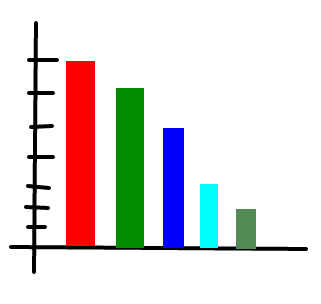 Fonte: Autoria Própria (2021)Seção três Lorem ipsum dolor sit amet, consectetuer adipiscing elit. Maecenas porttitor congue massa. Fusce posuere, magna sed pulvinar ultricies, purus lectus malesuada libero, sit amet commodo magna eros quis urna.Tabela 1: Alfabeto gregoFonte: Autoria Própria (2021) Modelo de formatação de equações e fórmulas: Equações devem aparecer em destaque no texto a fim de facilitar a leitura. Quando destacadas do parágrafo são centralizadas e se necessário, enumeradas. Exemplo: texto texto texto     Exemplo:                                                  (2)5 CONCLUSÃOMomento final do trabalho, onde o autor apresenta um balanço geral do estudo desenvolvido chegando a uma resposta final da hipótese inicial da pesquisa.  REFERÊNCIASElemento obrigatório. Todos os autores citados ao longo do trabalho devem ser referenciados em ordem alfabética. Fonte do texto 12, alinhamento esquerda, sem recuo de margem, espaçamento entre linhas simples. Veja modelos de referencias bibliográficas para adaptação.Indicação de um autor - livrosAlonso PS. Educação e conhecimento: relação necessária, insuficiente e controversa. Petrópolis: Vozes; 2000. 250p. Indicação de dois autores - livrosBatistuzzo JAO, Itaya M. Formulário médico-farmacêutico. 2ª ed. São Paulo: Tecnopress; 2002. 550 p.Indicação até seis autores - LivrosCarlos PT. Alonso PA, Renata TC, Maria AB, Araújo CG, Prada CB. Educação e conhecimento: relação necessária, insuficiente e controversa. Petrópolis: Vozes; 2000.Indicação de mais de seis autores - livrosDario PT. Alonso PA, Renata TC, Maria AB, Araújo CG, Prada CB et al. Educação e conhecimento: relação necessária, insuficiente e controversa. Petrópolis: Vozes; 2000.Indicação de Capitulo - livros Elias L. Parasitologia médica. 3ª ed. Rio de Janeiro: Guanabara Koogan; 2010. Capítulo 10, Anopluros: os piolhos do home; p. 354-7.Teses, dissertações e monografiasFernanda CT. A assistência da equipe de enfermagem no posicionamento cirúrgico do paciente durante o período intra-operatório [dissertação]. São Paulo: Escola de Enfermagem, Universidade de São Paulo; 2008.Mais de um autor cooperativoFundação Oswaldo Cruz; Fundação Carlos Chagas Filho de Amparo à Pesquisa do Estado do Rio de Janeiro. Relatório de atividades: 2006. Rio de Janeiro: Fiocruz; 2007.Artigo de periódico com suplemento ou fascículo em parteFerguson JJ, Douglas JS, Holmes DR, Roubin GS, Smith KM. Angiography and interventional cardiology. J Am Coll Cardiol. 2004 Jul 21;44(2 Suppl A):13A-15A.Francisca JT Jr. The pharmacy director's view of the implications of dose escalation. Manag Care Interface. 2004;Suppl A:9-10.Indicação de um autor - Artigo em revistaHalpern SD. Solid-organ transplantation in HIV-infected patients. N Engl J Med 2002 Jul;347(4):284-7.Artigo de periódico sem volume e número indicar o mês da publicaçãoHannay J. Providing HIV/AIDS care in a changing environment. Evaluation: more crucial than ever. HRSA Careaction. 2005 Mar:1-8.Autores CoorporativosMinistério da Saúde. Plano de coordenação das atividades de proteção e recuperação da saúde. Rio de Janeiro, DF: O Ministério; 1958.Documentos em formato eletrônico – PeriódicoMiranda L, Onocko-Campos RT. Análise das equipes de referência em saúde mental: uma perspectiva de gestão da clínica. Cad Saúde Pública [Internet]. 2010 [citado 2010 jul. 15]; 26(6):1153-62. Disponível em: http://www.scielo.br/pdf/csp/v26n6/09.pdfDocumentos em formato eletrônico – MonografiaOrlando K, Costa SH. Questões da saúde reprodutiva. [citado 2014 jan. 22]. Rio de Janeiro;1999. Disponível em: http://static.scielo.org/scielobooks/t4s9t/pdf/giffin9788575412916.pdf.Online - Dissertações e tesesPaulo, M. Avaliação da soroprevalência do vírus da hepatite C em pacientes portadores de doenças sexualmente transmissíveis na cidade de São Paulo [dissertação]. São Paulo: Universidade de São Paulo, Faculdade de Medicina; 2008 [citado 2013 nov. 18]. Disponível em: http://www.teses.usp.br/teses/disponiveis/5/5133/tde-31102008-151600/.Indicação de até 6 autores – Artigo em revistaRafaela P, Clinton G, Place C, Scott A, Treacy P, Hyde A, et al. Psychosocial care in mental health nursing: a think aloud study. J. Adv Nurs. 2010;66(6):1297-307.ANEXO A Elemento opcional. Termo de Consentimento Livre e Esclarecido da Instituição APÊNDICE AElemento opcional. Texto ou documento elaborado pelo autor, com o objetivo de complementar o trabalho. ABNT Associação Brasileira de Normas TécnicasCROSPConselho Regional de Odontologia de São Paulo%Porcentagem©CopyrightNome da letraMaiúsculasMinúsculasNome da letraMaiúsculasMinúsculasAlfaNuBetaXiGamaÔmicronDeltaPiEpsílonRôZetaSigmaEtaTauTetaIpsílonIotaFiCapaChiLambdaPsiMuÔmega